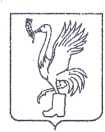 СОВЕТ ДЕПУТАТОВТАЛДОМСКОГО ГОРОДСКОГО ОКРУГА МОСКОВСКОЙ ОБЛАСТИ141900, г. Талдом, пл. К. Маркса, 12                                                          тел. 8-(49620)-6-35-61; т/ф 8-(49620)-3-33-29 Р Е Ш Е Н И Еот __23 декабря____  2021 г.                                                   №  102┌                                                      ┐Об утверждении Положения«О библиотечном деле и библиотечномобслуживании населения Талдомского городского округа Московской области»В соответствии с Федеральными законами Российской Федерации от 06.10.2003г. № 131-ФЗ «Об общих принципах организации местного самоуправления в Российской Федерации», от 29.12.1994 г. № 78-ФЗ «О библиотечном деле», Законом Московской области от 03.12.2015 № 215/2015-ОЗ "О библиотечном обслуживании населения Московской области", Уставом Талдомского городского округа Московской области, Совет депутатов Талдомского городского округа Московской области РЕШИЛ:1. Утвердить Положение «О библиотечном деле и библиотечном обслуживании населения Талдомского городского округа Московской области (приложение № 1 к настоящему Решению.)2. Считать утратившим силу Решение Совета депутатов Талдомского муниципального района Московской области г. Талдома от 25 июня 2008 г. № 46 «Об утверждении Положения об организации библиотечного обслуживания населения Талдомского муниципального района общедоступными библиотеками» с момента подписания настоящего Решения.3. Опубликовать настоящее решение в общественно-политической газете Талдомского городского округа «Заря» и разместить официальном сайте администрации Талдомского городского округа в сети «Интернет».4. Контроль за исполнением настоящего положения возложить на председателя Совета депутатов Талдомского городского округа Аникеева М.И.Председатель Совета депутатов Талдомского городского округа                                                                         М.И. Аникеев Глава Талдомского городского округа                                                             Ю.В. КрупенинПриложение № 1 крешению Совета депутатовТалдомского городского округаМосковской областиОт 23 декабря 2021 г.№ 102ПОЛОЖЕНИЕО БИБЛИОТЕЧНОМ ДЕЛЕ И БИБЛИОТЕЧНОМ ОБСЛУЖИВАНИИ НАСЕЛЕНИЯТАЛДОМСКОГО ГОРОДСКОГО ОКРУГА МОСКОВСКОЙ ОБЛАСТИГЛАВА I. ОБЩИЕ ПОЛОЖЕНИЯСтатья 1. Общие положения1. Положение разработано в соответствии с Федеральными законами Российской Федерации от 06.10.2003 г. № 131-ФЗ «Об общих принципах организации местного самоуправления в Российской Федерации», от 31.12.2005г. № 199-ФЗ «О внесении изменений в отдельные законодательные акты Российской Федерации в связи с совершенствованием разграничений полномочий», от 09.10.1992г. № 3612-1 «Основы законодательства Российской Федерации о культуре», от 29.12.1994г. № 78-ФЗ «О библиотечном деле», № 77-ФЗ от 29.12.1994 г. «Об обязательном экземпляре документов», Законом Московской области от 03.12.2015 № 215/2015-ОЗ «О библиотечном обслуживании населения Московской области»2. Настоящее Положение регулирует отношения, связанные с организацией библиотечного обслуживания населения Талдомского городского округа Московской области общедоступными библиотеками, формированием их библиотечных фондов, а также регулирует отношения между органами местного самоуправления Талдомского городского округа Московской области, организациями и гражданами в области библиотечного дела в соответствии с принципами и нормами международного права.3. Действие настоящего Положения распространяется на все библиотеки Талдомского городского округа Московской области, финансируемые за счет средств бюджета Талдомского городского округа Московской области, бюджета Московской области, бюджета Российской Федерации.Статья 2. Основные понятия, используемые в настоящем ПоложенииВ настоящем Положении используются следующие основные понятия:библиотека - информационная, культурная, просветительская организация или структурное подразделение организации, располагающие организованным фондом документов и предоставляющие их во временное пользование физическим и юридическим лицам Талдомского городского округа Московской области;общедоступная библиотека – библиотека входящая в состав библиотек Талдомского городского округа Московской области, которая предоставляет возможность пользования ее фондом и услугами юридическим лицам независимо от их организационно-правовых форм и форм собственности и гражданам без ограничений по уровню образования, специальности, отношению к религии;библиотечное дело - отрасль информационной, культурно-просветительской и образовательной деятельности Талдомского городского округа Московской области, в задачи которой входят создание и развитие сети библиотек, формирование и обработка их фондов, организация библиотечного, информационного и справочно-библиографического обслуживания пользователей библиотек, подготовка кадров работников библиотек, научное и методическое обеспечение развития библиотек;пользователь библиотеки - физическое или юридическое лицо, пользующееся услугами библиотеки;централизованная библиотечная система - добровольное объединение библиотек в структурно-целостное образование;библиотечный фонд - совокупность документов различного назначения и статуса, организационно и функционально связанных между собой, подлежащих учету, комплектованию, хранению и использованию в целях библиотечного обслуживания населения;национальный библиотечный фонд - часть библиотечного фонда, имеющая особое историческое, научное, культурное значение, предназначенная для постоянного хранения и общественного использования и являющаяся культурным достоянием народов Российской Федерации;книжные памятники - рукописные книги, печатные издания, иные документы, которые обладают выдающейся духовной, материальной ценностью, имеют особое историческое, научное, культурное значение в Талдомском городском округе Московской области и в отношении которых установлен особый режим учета, хранения и использования.Статья 3. Цели создания общедоступных библиотек в Талдомском городском округе Московской областиОбщедоступные библиотеки в Талдомском городском округе Московской области создаются в целях:- предоставления населению возможности удовлетворять свои читательские потребности с меньшими затратами личных и общественных средств;- формирования и обеспечения сохранности наиболее полного собрания документов, отражающих прошлые и современные достижения науки, культуры, хозяйственного опыта, необходимых для удовлетворения информационных потребностей населения и обеспечения социально-экономического развития Талдомского городского округа Московской области;- реализации конституционных прав граждан на доступ к культурным ценностям и информации, сосредоточенным в едином распределенном библиотечном фонде Московской области, а также предоставления дистанционного доступа к иным информационным ресурсам.Статья 4. Основные принципы деятельности общедоступных библиотек в Талдомском городском округе Московской областиОсновными принципами деятельности общедоступных библиотек в Талдомском городском округе Московской области являются:- всеобщая доступность библиотечных фондов;- единство библиотечной сети Талдомского городского округа Московской области;- устойчивость развития библиотечного дела в Талдомском городском округе Московской области.Статья 5. Основные виды общедоступных библиотек в Талдомском городском округе Московской области1. Библиотеки могут быть учреждены органами местного самоуправления Талдомского городского округа Московской области, юридическими и физическими лицами.2. В соответствии с порядком учреждения и формами собственности выделяются следующие основные виды библиотек:- муниципальные библиотеки, учрежденные органами местного самоуправления Талдомского городского округа Московской области;- библиотеки предприятий, учреждений, организаций;- библиотеки общественных объединений;- частные библиотеки;- библиотеки, учрежденные иностранными юридическими и физическими лицами, а также международными организациями в соответствии с международными договорами Российской Федерации.ГЛАВА II. ПРАВА ГРАЖДАН В ОБЛАСТИ БИБЛИОТЕЧНОГО ДЕЛАСтатья 6. Право на библиотечное обслуживание в Талдомском городском округе Московской области1. Каждый гражданин независимо от пола, возраста, национальности, образования, социального положения, политических убеждений, отношения к религии имеет право на библиотечное обслуживание на территории Талдомского городского округа Московской области.2. Право граждан на библиотечное обслуживание в Талдомском городском округе Московской области обеспечивается:- созданием государственной и муниципальной сети общедоступных библиотек, бесплатно осуществляющих основные виды библиотечного обслуживания;- многообразием видов библиотек, государственным протекционизмом в деле создания юридическими и физическими лицами библиотек независимо от их организационно-правовых форм и форм собственности, специализации и масштабов деятельности;- путем предоставления доступа к федеральной государственной информационной системе "Национальная электронная библиотека" (далее - Национальная электронная библиотека) в соответствии со статьей 18.1 Федерального закона «О библиотечном деле» от 29.12.1994 г. № 78-ФЗ.3. Права граждан Талдомского городского округа Московской области в области библиотечного обслуживания приоритетны по отношению к правам в этой области государства и любых его структур, общественных объединений, религиозных и других организаций.Статья 7. Право на библиотечную деятельность в Талдомском городском округе Московской области1. Любое юридическое или физическое лицо имеет право на создание библиотеки на территории Талдомского городского округа Московской области в соответствии с законодательством Российской Федерации.2. Граждане право принимать участие в деятельности попечительских, читательских советов или иных объединений читателей, создаваемых по согласованию с руководителями библиотек или их учредителями.3. Работники библиотек имеют право создавать общественные объединения в целях содействия развитию библиотечного обслуживания, профессиональной консолидации, защиты своих социальных и профессиональных прав.4. Граждане, имеющие в частной собственности книжные памятники, имеют право на поддержку государства для обеспечения их сохранности при условии регистрации данных книжных памятников в порядке, предусмотренном абзацем вторым пункта 3 статьи 16.1 настоящего Положения.Статья 8. Права пользователей библиотек Талдомского городского округа Московской области1. Все пользователи библиотек имеют право доступа в библиотеки и право свободного выбора библиотек в соответствии со своими потребностями и интересами.2. Порядок доступа к фондам библиотек, перечень основных услуг и условия их предоставления библиотеками Талдомского городского округа Московской области  устанавливаются в соответствии с уставами библиотек Талдомского городского округа Московской области или локальными нормативными актами организаций, структурными подразделениями которых являются библиотеки, законодательством Российской Федерации о защите детей от информации, причиняющей вред их здоровью и (или) развитию, законодательством Российской Федерации о государственной и иной охраняемой законом тайне и законодательством об обеспечении сохранности культурного достояния народов Российской Федерации.3. Пользователь библиотеки имеет право бесплатно получать в любой библиотеке Талдомского городского округа Московской области информацию о наличии в библиотечных фондах конкретного документа.4. В общедоступных библиотеках Талдомского городского округа Московской области граждане имеют право:- стать пользователями библиотек по предъявлении документов, удостоверяющих их личность, а несовершеннолетние в возрасте до 14 лет - документов, удостоверяющих личность их законных представителей;- бесплатно получать полную информацию о составе библиотечных фондов через систему каталогов и другие формы библиотечного информирования;- бесплатно получать консультационную помощь в поиске и выборе источников информации;- бесплатно получать во временное пользование любой документ из библиотечных фондов;- получать документы или их копии по межбиблиотечному абонементу из других библиотек;- пользоваться другими видами услуг, в том числе платными, перечень которых определяется правилами пользования библиотекой.5. В государственных и муниципальных библиотеках Талдомского городского округа Московской области пользователи библиотек имеют право на обслуживание и получение документов на русском языке как государственном языке Российской Федерации.6. Пользователь библиотеки может обжаловать в суд действия должностного лица библиотеки Талдомского городского округа Московской области, ущемляющие его права.Статья 9. Права особых групп пользователей библиотек Талдомского городского округа Московской области1. Национальные меньшинства имеют право на получение документов на родном языке через систему государственных библиотек.2. Условия доступности для инвалидов библиотек и библиотечного обслуживания в Талдомском городском округе Московской области обеспечиваются в соответствии с законодательством Российской Федерации о социальной защите инвалидов. Слепые, слабовидящие имеют право на библиотечное обслуживание и получение экземпляров документов в специальных доступных форматах на различных носителях информации в специальных государственных библиотеках и других общедоступных библиотеках.Порядок обеспечения условий доступности для инвалидов библиотек и библиотечного обслуживания в соответствии с законодательством Российской Федерации о социальной защите инвалидов устанавливается федеральным органом исполнительной власти, осуществляющим функции по выработке и реализации государственной политики и нормативно-правовому регулированию в сфере культуры (далее - федеральный орган исполнительной власти в сфере культуры), по согласованию с федеральным органом исполнительной власти, осуществляющим функции по выработке и реализации государственной политики и нормативно-правовому регулированию в сфере социальной защиты населения.3. Пользователи библиотек, которые не могут посещать библиотеку в силу преклонного возраста и физических недостатков, имеют право получать документы из фондов общедоступных библиотек через заочные или внестационарные формы обслуживания, обеспечиваемые финансированием за счет средств соответствующих бюджетов и средств федеральных программ.4. Пользователи библиотек детского и юношеского возраста имеют право на библиотечное обслуживание в Талдомском городском округе Московской области в общедоступных библиотеках, специализированных государственных детских и юношеских библиотеках, а также в библиотеках образовательных организаций в соответствии с их уставами.Статья 10. Ответственность пользователей библиотек в Талдомском городском округе Московской областиПользователи библиотек обязаны соблюдать правила пользования библиотеками Талдомского городского округа Московской области.Пользователи библиотек, нарушившие правила пользования библиотеками и причинившие библиотекам ущерб, компенсируют его в размере, установленном правилами пользования библиотеками, а также несут иную ответственность в случаях, предусмотренных действующим законодательством.Статья 11. Учредитель библиотеки в Талдомском городском округе Московской областиУчредитель библиотеки в Талдомском городском округе Московской области финансирует ее деятельность и осуществляет контроль за этой деятельностью в соответствии с действующим законодательством Российской Федерации, а также назначает на должность руководителя библиотеки. Учредитель библиотеки не вправе вмешиваться в творческую деятельность библиотеки, за исключением случаев, предусмотренных ее уставом и действующим законодательством.ГЛАВА III. ОБЯЗАННОСТИ И ПРАВА БИБЛИОТЕКСтатья 12. Статус библиотек в Талдомском городском округе Московской областиГосударственные и муниципальные библиотеки, централизованные библиотечные системы в Талдомском городском округе Московской области получают статус юридического лица с момента их регистрации в порядке, установленном действующим законодательством.Статус других библиотек в Талдомском городском округе Московской области определяется их учредителями.Статья 13. Обязанности библиотек в Талдомском городском округе Московской области1. В своей деятельности библиотеки Талдомского городского округа Московской области обеспечивают реализацию прав граждан, установленных Федеральным законом «О библиотечном деле» от 29.12.1994 г. № 78-ФЗ. Библиотеки обслуживают пользователей библиотек в соответствии со своими уставами, правилами пользования библиотеками и действующим законодательством.Не допускаются государственная или иная цензура, ограничивающая право пользователей библиотек на свободный доступ к библиотечным фондам, а также использование сведений о пользователях библиотек, читательских запросах, за исключением случаев, когда эти сведения используются для научных целей и организации библиотечного обслуживания.2. Библиотеки Талдомского городского округа Московской области, находящиеся на полном или частичном бюджетном финансировании, должны в своей деятельности отражать сложившееся в обществе идеологическое и политическое многообразие.3. Библиотеки Талдомского городского округа Московской области, имеющие в своих фондах книжные памятники, обеспечивают их сохранность и несут ответственность за своевременное представление сведений о них для регистрации в реестре книжных памятников.4. Библиотеки Талдомского городского округа Московской области обязаны отчитываться перед их учредителями и органами государственной статистики в порядке, предусмотренном действующим законодательством и учредительными документами библиотек.5. Государственные библиотеки по требованию пользователей обязаны предоставлять им информацию о своей деятельности по формированию и использованию фондов.6. Библиотеки Талдомского городского округа Московской области обеспечивают учет, комплектование, хранение и использование документов, входящих в состав библиотечных фондов, в порядке, установленном федеральным органом исполнительной власти в сфере культуры. Рукописные документы, входящие в библиотечные фонды, являются составной частью Архивного фонда Российской Федерации.Статья 14. Права библиотек в Талдомском городском округе Московской областиБиблиотеки Талдомского городского округа Московской области имеют право:1) самостоятельно определять содержание и конкретные формы своей деятельности в соответствии с целями и задачами, указанными в их уставах;2) утверждать по согласованию с учредителями правила пользования библиотеками;3) определять сумму залога при предоставлении книжных памятников, редких и ценных изданий, а также в других случаях, определенных правилами пользования библиотеками;3.1) устанавливать ограничения на копирование, экспонирование и выдачу книжных памятников и иных документов, предназначенных для постоянного хранения, в соответствии с правилами пользования библиотеками;4) определять в соответствии с правилами пользования библиотеками виды и размеры компенсации ущерба, нанесенного пользователями библиотек;5) осуществлять хозяйственную деятельность в целях расширения перечня предоставляемых пользователям библиотек услуг и социально-творческого развития библиотек при условии, что это не наносит ущерба их основной деятельности;6) определять условия использования библиотечных фондов на основе договоров с юридическими и физическими лицами;7) образовывать в порядке, установленном действующим законодательством, библиотечные объединения;8) участвовать на конкурсной или иной основе в реализации федеральных и региональных программ развития библиотечного дела;9) осуществлять в установленном порядке сотрудничество с библиотеками и иными учреждениями и организациями иностранных государств, в том числе вести международный книгообмен, вступать в установленном порядке в международные организации, участвовать в реализации международных библиотечных и иных программ;10) самостоятельно определять источники комплектования своих фондов;11) изымать и реализовывать документы из своих фондов в соответствии с порядком исключения документов, согласованным с учредителями библиотек в соответствии с действующими нормативными правовыми актами. При этом библиотеки независимо от их организационно-правовых форм и форм собственности не имеют права списывать и реализовывать документы, отнесенные к книжным памятникам;11.1) осуществлять информационную, культурную, просветительскую, научную, образовательную деятельность в соответствии с законодательством, со своим уставом или с локальными нормативными актами организаций, структурными подразделениями которых являются библиотеки;11.2) осуществлять экспертизу документов в целях их отнесения к книжным памятникам, а также в целях внесения изменений в сведения о книжном памятнике в реестре книжных памятников (далее - экспертиза книжных памятников) в порядке, предусмотренном статьей 16.1 Федерального закона «О библиотечном деле» от 29.12.1994 г. № 78-ФЗ;12) совершать иные действия, не противоречащие действующему законодательству.Библиотеки имеют преимущественное право на приобретение документов, выпускаемых по федеральным государственным программам книгоиздания, и первоочередное приобретение документов ликвидируемых библиотек.ГЛАВА IV. ОСОБЫЕ УСЛОВИЯ СОХРАНЕНИЯ И ИСПОЛЬЗОВАНИЯКУЛЬТУРНОГО ДОСТОЯНИЯ НАРОДОВ РОССИЙСКОЙ ФЕДЕРАЦИИВ ОБЛАСТИ БИБЛИОТЕЧНОГО ДЕЛА В ТАЛДОМСКОМ ГОРОДСКОМ ОКРУГЕ МОСКОВСКОЙ ОБЛАСТИСтатья 15. Национальный библиотечный фонд1. Национальный библиотечный фонд состоит из документов, комплектуемых на основе системы обязательного экземпляра документов, и книжных памятников.2. Национальный библиотечный фонд охраняется государством как культурное достояние народов Российской Федерации.Учет, комплектование, хранение, использование и обеспечение сохранности документов, отнесенных к национальному библиотечному фонду, осуществляются библиотеками, архивами, музеями в соответствии с настоящим Федеральным законом, федеральными законами об обязательном экземпляре документов, об архивном деле в Российской Федерации, о Музейном фонде Российской Федерации и музеях в Российской Федерации.Статья 16. Порядок учёта и хранения Книжных памятников в библиотеках Талдомского городского округа Московской области1. Книжные памятники являются особо ценной частью национального библиотечного фонда.Книжные памятники подразделяются на единичные книжные памятники и книжные памятники - коллекции, которые являются совокупностью документов, приобретающих свойства книжного памятника только при их соединении вместе в силу своего происхождения, видового родства либо по иным признакам.2. К книжным памятникам относятся:1) все рукописные книги, созданные до XVIII века включительно;2) все экземпляры печатных изданий, выпущенных до 1830 года включительно;3) обладающие выдающейся духовной, материальной ценностью и особым историческим, научным, культурным значением иные рукописные книги, печатные издания, иные документы, коллекции документов, соответствующие социально-значимым критериям, установленным положением о реестре книжных памятников, которое утверждается федеральным органом исполнительной власти в сфере культуры.3. Книжные памятники, хранящиеся в фондах муниципальных библиотек, библиотек образовательных, научных и иных государственных и муниципальных организаций Талдомского городского округа Московской области, подлежат государственному учету.Книжные памятники, находящиеся в собственности иных юридических лиц, а также физических лиц, могут быть зарегистрированы в реестре книжных памятников по желанию указанных лиц в порядке, определенном пунктами 4 – 7 настоящей статьи.4. Государственный учет книжных памятников включает в себя:1) экспертизу книжных памятников;2) внесение сведений о книжных памятниках в реестр книжных памятников, в том числе внесение сведений обо всех входящих в книжные памятники - коллекции документах и о собственнике или владельце книжного памятника;3) регистрацию книжных памятников в реестре книжных памятников;4) внесение изменений в сведения о книжном памятнике в реестре книжных памятников;5) исключение книжных памятников из реестра книжных памятников.5. Экспертиза книжных памятников осуществляется в порядке, установленном положением о реестре книжных памятников. Срок проведения экспертизы книжных памятников определяется положением о реестре книжных памятников.Экспертизу книжных памятников проводят уполномоченные коллегиальные органы библиотек, указанных в абзаце первом пункта 3 настоящей статьи, в отношении документов, хранящихся в фондах указанных библиотек. Порядок создания и формирования уполномоченных коллегиальных органов, а также требования к квалификации входящих в их состав лиц определяются положением о реестре книжных памятников.В порядке, установленном положением о реестре книжных памятников, коллегиальный орган центральной библиотеки в пределах обслуживаемой территории центральной библиотеки проводит экспертизу книжных памятников в отношении документов, хранящихся в фондах библиотек, которые указаны в абзаце первом пункта 3 настоящей статьи и в которых невозможно создать и (или) сформировать уполномоченный коллегиальный орган, предусмотренный абзацем вторым настоящего пункта.Экспертизу книжных памятников, находящихся в собственности лиц, указанных в абзаце втором пункта 3 настоящей статьи, проводят по заявлению этих лиц уполномоченные коллегиальные органы библиотек, указанных в абзаце первом пункта 3 настоящей статьи. Экспертиза книжных памятников, находящихся в собственности лиц, указанных в абзаце втором пункта 3 настоящей статьи, проводится на договорной основе в порядке, определяемом положением о реестре книжных памятников.По результатам проведения экспертизы книжных памятников составляется письменное экспертное заключение по форме, определенной положением о реестре книжных памятников (далее - экспертное заключение).Экспертное заключение должно содержать обоснованный вывод об отнесении или о не отнесении исследуемого документа к книжным памятникам либо о наличии или об отсутствии оснований для внесения изменений в сведения о книжном памятнике в реестре книжных памятников.Отнесение документов к книжным памятникам осуществляется на основании экспертного заключения приказом руководителя библиотеки, являющейся юридическим лицом, или руководителя организации, структурным подразделением которой является библиотека, указанных в абзаце первом пункта 3 настоящей статьи, в отношении документов, хранящихся в фондах указанных библиотек.Отнесение документов к книжным памятникам, находящимся в собственности лиц, указанных в абзаце втором пункта 3 настоящей статьи, осуществляется на основании экспертного заключения приказом руководителя библиотеки, являющейся юридическим лицом, или руководителя организации, структурным подразделением которой является библиотека, проводивших экспертизу книжного памятника.6. Внесение сведений о книжных памятниках в реестр книжных памятников, в том числе внесение сведений обо всех входящих в книжные памятники - коллекции документах, осуществляется лицами, в собственности или во владении которых находятся указанные книжные памятники, посредством заполнения форм, размещенных на официальном сайте Российской государственной библиотеки в информационно-телекоммуникационной сети "Интернет".Порядок внесения сведений о книжных памятниках в реестр книжных памятников, состав сведений о книжных памятниках, формы внесения сведений о книжных памятниках в реестр книжных памятников, перечень прилагаемых к указанным формам документов, состав сведений реестра книжных памятников, размещаемых на официальном сайте Российской государственной библиотеки в информационно-телекоммуникационной сети "Интернет", определяются положением о реестре книжных памятников.7. Регистрацию книжных памятников в реестре книжных памятников и ведение реестра книжных памятников осуществляет Российская государственная библиотека в порядке, установленном положением о реестре книжных памятников.Регистрация книжных памятников включает в себя присвоение каждому книжному памятнику уникального идентификационного номера, в том числе присвоение уникального идентификационного номера каждому документу, входящему в книжный памятник - коллекцию.Документ приобретает статус книжного памятника с даты присвоения ему уникального идентификационного номера в реестре книжных памятников.8. Основанием для отказа в регистрации книжного памятника в реестре книжных памятников является:1) отсутствие экспертного заключения, содержащего вывод о том, что исследуемый документ является книжным памятником;2) отсутствие указанного в абзацах седьмом и восьмом пункта 5 настоящей статьи приказа руководителя библиотеки или иной организации об отнесении документа к книжным памятникам;3) отсутствие документов, прилагаемых к форме внесения сведений о книжных памятниках в реестр книжных памятников.9. Уведомление об отказе в регистрации книжного памятника в реестре книжных памятников направляется Российской государственной библиотекой в течение 30 дней с даты внесения сведений в реестр книжных памятников в соответствии с пунктом 6 настоящей статьи в порядке, определенном положением о реестре книжных памятников.10. Внесение изменений в сведения о книжном памятнике в реестре книжных памятников осуществляется Российской государственной библиотекой на основании предоставляемых лицами, в собственности или во владении которых находится книжный памятник, подтверждающих документов при наличии следующих оснований:1) установленное по результатам экспертизы книжного памятника изменение физических характеристик книжного памятника (за исключением разрушения книжного памятника);2) установленное по результатам экспертизы книжного памятника изменение авторства, даты и места создания книжного памятника, его состава;3) смена собственника или владельца книжного памятника;4) наличие вступившего в законную силу судебного решения о внесении изменений в сведения о книжном памятнике в реестре книжных памятников.11. В целях внесения изменений в сведения о книжном памятнике в реестре книжных памятников экспертиза книжного памятника проводится по инициативе собственника или владельца книжного памятника (в отношении принадлежащего ему книжного памятника) и Российской государственной библиотеки (в отношении всех книжных памятников, зарегистрированных в реестре книжных памятников) в порядке, установленном положением о реестре книжных памятников.Порядок, форма предоставления данных для внесения изменений в сведения о книжном памятнике в реестре книжных памятников, перечень прилагаемых к указанной форме документов определяются положением о реестре книжных памятников.12. Книжные памятники исключению из реестра книжных памятников не подлежат, за исключением документов, не соответствующих пункту 2 настоящей статьи, а также случаев утраты книжного памятника, его разрушения, наличия вступившего в законную силу судебного решения об исключении книжного памятника из реестра книжных памятников.Исключение книжных памятников из реестра книжных памятников осуществляется Российской государственной библиотекой по решению федерального органа исполнительной власти в сфере культуры в порядке, установленном положением о реестре книжных памятников. В случае наличия вступившего в законную силу судебного решения об исключении книжного памятника из реестра книжных памятников исключение книжных памятников из реестра книжных памятников осуществляется Российской государственной библиотекой на основании указанного судебного решения.Книжный памятник считается исключенным из реестра книжных памятников с момента внесения в реестр книжных памятников записи об исключении книжного памятника из реестра книжных памятников с указанием основания исключения книжного памятника из реестра книжных памятников. В случае исключения книжного памятника из реестра книжных памятников на основании его несоответствия пункту 2 настоящего пункта документ утрачивает статус книжного памятника. При исключении книжного памятника из реестра книжных памятников присвоенный книжному памятнику при регистрации уникальный идентификационный номер не аннулируется. Сведения о книжных памятниках, исключенных из реестра книжных памятников, включая сведения об уникальном идентификационном номере, исключению из реестра книжных памятников не подлежат.13. Реестр книжных памятников ведется в электронной форме и размещается на официальном сайте Российской государственной библиотеки в информационно-телекоммуникационной сети "Интернет".Порядок ведения реестра книжных памятников устанавливается положением о реестре книжных памятников.14. Содержащиеся в реестре книжных памятников сведения являются общедоступными, за исключением сведений, распространение которых ограничено законодательством Российской Федерации, и предоставляются бесплатно.ГЛАВА V. ОРГАНИЗАЦИЯ ВЗАИМОДЕЙСТВИЯ БИБЛИОТЕК	Статья 17. Центральная библиотека Талдомского городского Московской области1. Органы местного самоуправления Талдомского городского округа Московской области могут присваивать ведущей универсальной библиотеке Талдомского городского округа Московской области статус центральной библиотеки, центральной городской библиотеки Талдомского городского округа Московской области.2. Центральная библиотека в пределах обслуживаемой территории обязана формировать, хранить и предоставлять пользователям библиотеки наиболее полное универсальное собрание документов, организовывать взаимоиспользование библиотечных ресурсов, в том числе осуществлять функции межбиблиотечного абонемента и обеспечивать ведение сводного каталога, оказывать методическую помощь библиотекам.Коллегиальный орган центральной библиотеки в пределах обслуживаемой территории в порядке, предусмотренном положением о реестре книжных памятников, обязан проводить экспертизу книжных памятников в отношении документов, хранящихся в фондах библиотек, которые указаны в абзаце первом пункта 3 статьи 16.1 настоящего Положения и в которых невозможно создать и (или) сформировать уполномоченный коллегиальный орган, предусмотренный абзацем вторым пункта 5 статьи 16.1 настоящего Положения.Статья 18. Взаимодействие библиотек с органами научно-технической информации и архивамиВ целях обеспечения рационального использования государственных информационных ресурсов библиотеки взаимодействуют с органами научно-технической информации, архивами, другими предприятиями, учреждениями, организациями, которые имеют информационные банки данных разных уровней. Порядок взаимодействия определяется действующим законодательством, федеральными государственными программами, а также договорами, заключенными между этими учреждениями и организациями. Глава VI. ЭКОНОМИЧЕСКОЕ РЕГУЛИРОВАНИЕ В ОБЛАСТИБИБЛИОТЕЧНОГО ДЕЛАСтатья 19. Порядок создания библиотек в Талдомском городском округе Московской области1. На территории Талдомского городского округа Московской области создаются и действуют библиотеки различных форм собственности в порядке, установленном действующим законодательством Российской Федерации и Федеральным законом «О библиотечном деле» от 29.12.1994 г. № 78-ФЗ.2. Библиотека считается учрежденной и приобретает права юридического лица со дня ее регистрации в порядке, установленном действующим законодательством. Библиотеки, не обладающие правами юридического лица, в случае придания им статуса юридического лица проходят соответствующую регистрацию в порядке, установленном действующим законодательством.Отказ от регистрации может быть обжалован в судебном порядке.3. Учредителями библиотек могут быть собственники имущества, либо уполномоченные ими физические или юридические лица, а также органы культуры Талдомского городского округа Московской области.Учредитель библиотеки утверждает ее устав, принимает на себя обязательства по ее финансированию и материально-техническому обеспечению. В уставе библиотеки должны быть закреплены ее юридический статус, источники финансирования, основные задачи деятельности библиотеки, условия ее доступности, имущественные отношения между библиотекой и ее учредителями, порядок управления библиотекой.Имущественные и финансовые отношения между библиотекой и ее учредителем регулируются действующим законодательством и учредительными документами.Статья 20. Реорганизация и ликвидация библиотек в Талдомском городском округе Московской области1. Библиотека может быть реорганизована или ликвидирована по решению ее собственника или учредителя, а также в случаях, предусмотренных законодательством Российской Федерации.1.1. Решение о реорганизации или ликвидации муниципальной библиотеки, расположенной в Талдомского городского округа Московской области, может быть принято только с учетом результатов опроса жителей данного округа.2. Орган, принявший решение о ликвидации библиотеки, в обязательном порядке в письменной форме сообщает об этом органу, осуществляющему государственную регистрацию юридических лиц, создает ликвидационную комиссию из представителей учредителя, профессиональных объединений и трудового коллектива библиотеки и публикует в местной печати уведомление о решении не позднее чем за два месяца до намеченного срока ликвидации.При ликвидации библиотеки преимущественным правом приобретения ее библиотечного фонда обладают органы государственной власти всех уровней, органы местного самоуправления и библиотеки соответствующего профиля.3. Реорганизация библиотеки в форме слияния, присоединения, разделения, выделения, преобразования может происходить в порядке, установленном действующим законодательством, как по инициативе учредителя библиотеки, так и по инициативе библиотеки при согласии всех сторон.4. Запрещаются разгосударствление, приватизация государственных и муниципальных библиотек, включая помещения и здания, в которых они расположены.5. Неправомерное решение о ликвидации государственных библиотек может быть обжаловано гражданами, общественными объединениями либо попечительскими (читательскими) советами в судебном порядке.Статья 21. Имущество библиотек, расположенных на территории Талдомского городского округа Московской областиБиблиотеки на правах оперативного управления владеет, пользуется и распоряжается закрепленным за ней имуществом в пределах, установленных законодательством Российской Федерации.Статья 22. Фонды развития библиотек в Талдомском городском округе Московской областиВ целях содействия материальному обеспечению деятельности библиотек всех форм собственности могут создаваться негосударственные фонды развития библиотек. Источником их формирования являются взносы учредителей этих фондов, поступления от предприятий, организаций, благотворительные взносы граждан и общественных объединений, другие не запрещенные законом поступления.Средства указанных фондов используются в целях финансирования программ развития библиотечного дела, координации и кооперации деятельности библиотек, на финансирование иных мероприятий в порядке, предусмотренном уставами этих фондов, утверждаемыми их учредителями. Средства фондов развития библиотек могут использоваться в целях стимулирования деятельности любых библиотек независимо от их форм собственности.Статья 23. Трудовые отношения работников библиотек в Талдомском городском округе Московской областиТрудовые отношения работников библиотек регулируются законодательством Российской Федерации о труде.Работники библиотек подлежат периодической аттестации, порядок которой устанавливается уполномоченным Правительством Российской Федерации федеральным органом исполнительной власти.Статья 24. Основные требования к формированию фондов муниципальных библиотек в Талдомском городском округе Московской области1. Библиотечные фонды муниципальных библиотек в Талдомском городском округе Московской области формируются на основе печатных и иных носителей информации и должны содержать источники информации по всем основным отраслям знания.2. Пополнение фондов новыми изданиями осуществляется за счет ежегодного планового комплектования, безвозмездной передачи изданий из других библиотек, даров.3. Центральная библиотека Талдомского городского округа Московской области имеет право на получение обязательных экземпляров документов муниципального образования Московской области в порядке и количестве, установленных Федеральным законом от 29 декабря 1994 года № 77-ФЗ.4. При комплектовании библиотечных фондов учитываются потребности граждан, в том числе потребности особых групп пользователей, читательский спрос, данные об использовании имеющегося собрания документов, нормативы комплектования, утверждаемые распоряжением Правительства Российской Федерации, а также рекомендации учредителя, попечительского или читательского советов библиотеки Талдомского городского округа Московской области.5. Финансирование комплектования и обеспечение сохранности фондов муниципальных библиотек в Талдомском городском округе Московской области осуществляется за счет средств бюджета Талдомского городского округа Московской области и других источников и поступлений в соответствии с федеральным законодательством и законодательством Московской области.Статья 25. Изготовление в электронной форме экземпляров документов и формирование страховых фондов библиотек в Талдомском городском округе Московской области1. В целях обеспечения предоставления государственных и муниципальных услуг в электронном виде, а также обеспечения сохранности редких документов и книжных памятников государственные библиотеки Московской области и муниципальные библиотеки Талдомского городского округа Московской области организуют изготовление в электронной форме экземпляров документов и доступ к ним в помещениях указанных библиотек или через их сайты в информационно-телекоммуникационной сети "Интернет".2. Предоставление доступа к экземплярам документов в электронной форме, хранящимся в государственных библиотеках Московской области и муниципальных библиотеках Талдомского городского округа Московской области, осуществляется с учетом требований законодательства Российской Федерации об авторских и смежных правах.3. В целях сохранности и долговременного использования документов библиотечного фонда в Московской области создаются страховые фонды на электронных носителях информации.4. Переносу на электронные носители информации в обязательном порядке подлежат книжные памятники.5. Координация деятельности государственных библиотек Московской области и муниципальных библиотек в Московской области по созданию страховых фондов осуществляется Государственной универсальной библиотекой Московской области.Статья 26. Финансовое обеспечение деятельности библиотек в Талдомском городском округе Московской области1. Муниципальные библиотеки Талдомского городского округа Московской области финансируются за счет:- средств бюджета Московской области и бюджета Талдомского городского округа Московской области;- доходов библиотек, полученных от осуществления ими приносящей доход деятельности;- пожертвований от юридических и физических лиц;- других источников и поступлений в соответствии с федеральным законодательством и законодательством Московской области.2. Финансовые и другие средства, поступившие в библиотеку из дополнительных источников, не влекут за собой уменьшение бюджетного финансирования, за исключением случаев, установленных федеральным законодательством и законодательством Московской области.Статья 27. Вступление в силу настоящего ПоложенияНастоящие Положение вступает в силу с момента его официального опубликования.